УТВЕРЖДЕНОПриказ №      от                 2019 г.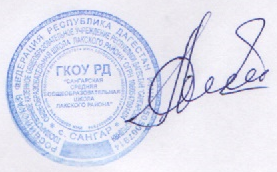 Директор  ГКОУ « Сангарская СОШ»______________   М.  М  Ахмедова. Дорожная карта по подготовке и проведению Всероссийских проверочных работ в  ГКОУ  РД « Сангарская СОШ  Лакского района» в 2019 – 2020 уч.г.№ п.п.Содержание мероприятияСрокиФормат документаИсполнители I.Мероприятия по нормативно-правовому, инструктивно-методическому обеспечению проведения Всероссийских проверочных работМероприятия по нормативно-правовому, инструктивно-методическому обеспечению проведения Всероссийских проверочных работМероприятия по нормативно-правовому, инструктивно-методическому обеспечению проведения Всероссийских проверочных работМероприятия по нормативно-правовому, инструктивно-методическому обеспечению проведения Всероссийских проверочных работИздание приказов об организации, подготовке и проведении апробации ВПР, ВПР в штатном режиме по соответствующим учебным предметамВ соответствии с графиком проведения ВПРПриказ  Ахмедова  М. М.Издание приказов о составах комиссий, назначению организаторов в аудиториях, регламенте проведения ВПР В соответствии с графиком проведения ВПРПриказ  Ахмедова  М. М.Написание аналитической справки об итогах проведения ВПР по соответствующим учебным предметам В соответствии с графиком проведения ВПРАналитическая справка  Гаджиева  Х. М.IIМеры по повышению качества преподавания учебных предметов Меры по повышению качества преподавания учебных предметов Меры по повышению качества преподавания учебных предметов Меры по повышению качества преподавания учебных предметов Проведение ВПР в штатном с последующей работой по ликвидации недостатков в формировании предметных компетенций учащихсяВ соответствии с графиком проведения ВПРАнализ проверочных работ.Информация. Гаджиева  Х. М.Внесение изменений в рабочие программы учебных предметов на основе анализа результатов всероссийских проверочных работ прошлого года.До 01 сентября 2019 г.Руководители ШМО, учителя Выявление проблем в формировании базовых предметных компетенций по учебным предметам. Выявление учащихся «группы риска» по учебным предметам. Создание индивидуальных образовательных маршрутов с учетом дифференцированного подхода к обучению учащихся, испытывающих затруднения в обучении. Ноябрь - декабрь 2019 г.Информация   Гаджиева  Х. М.Руководители ШМО, учителя IIIМероприятия по подготовке и повышению квалификации педагогических работниковМероприятия по подготовке и повышению квалификации педагогических работниковМероприятия по подготовке и повышению квалификации педагогических работниковМероприятия по подготовке и повышению квалификации педагогических работниковОрганизация и проведение школьных  методических объединений учителей-предметников по вопросу подготовки и проведения ВПР, по структуре и содержанию проверочных работ, системе оценивания.В соответствии с «Дорожной картой» Информация Руководитель ШМО IVМероприятия по организационно-технологическому обеспечению проведения ВПРМероприятия по организационно-технологическому обеспечению проведения ВПРМероприятия по организационно-технологическому обеспечению проведения ВПРМероприятия по организационно-технологическому обеспечению проведения ВПРПрактическая отработка с учащимися  правил оформления проверочных работНоябрь 2019 – апрель 2020Информация Учителя Предоставление обобщенной информации о количестве учащихся с прогнозируемым положительным результатом, о количестве учащихся «группы риска» по результатам апробации ВПР в разрезе классов и формах работы с учащимися «группы риска»За 2 месяца до проведения ВПР по соответствующему учебному предметуИнформация в табличной форме Гаджиева  Х. М.VМероприятия по формированию и ведению информационной системы проведения ВПРМероприятия по формированию и ведению информационной системы проведения ВПРМероприятия по формированию и ведению информационной системы проведения ВПРМероприятия по формированию и ведению информационной системы проведения ВПРСвоевременная регистрация на официальном интернет-портале ВПРСогласно графикуИнформация  Ахмедова  М. М. Батыргазиев  И.  Г.Своевременное получение (загрузка) результатов ВПР по соответствующему учебному предмету через официальный интернет-портал ВПРСогласно инструкцийРезультаты ВПР по соответствующему учебному предмету Ахмедова  М. М. Батыргазиев  И. Г.VIМероприятия по информационному сопровождению организации и проведения ВПРМероприятия по информационному сопровождению организации и проведения ВПРМероприятия по информационному сопровождению организации и проведения ВПРМероприятия по информационному сопровождению организации и проведения ВПРСоздание  раздела  по вопросам подготовки к ВПР на официальном сайте ОУ и своевременное обновление программно-методических и информационных материалов раздела по подготовке учащихся на уровнях начального общего образования к Всероссийским проверочным работам. Оформление  информационных  стендов  по вопросам подготовки к ВПР.Информирование о возможностях использования данного раздела учителей, учащихся и их родителей.СистематическиИнформация  Ахмедова  М.  Гаджиева  Х. М.Учителя-предметникиИнформационно-разъяснительная работа со всеми участниками образовательных отношений по процедуре проведения ВПР, структуре и содержанию проверочных работ, системе оценивания.Плановая системная, в т.ч. индивидуальная, информационно-разъяснительная работа с родителями (законными представителями) учащихся классов, в которых проводится мониторинг качества подготовки по соответствующим учебным предметамСистематическиИнформация.  Гаджиева  Х. М.учителя - предметникиVIIКонтроль за организацией и проведением ВПРКонтроль за организацией и проведением ВПРКонтроль за организацией и проведением ВПРКонтроль за организацией и проведением ВПРОбеспечение внутришкольного контроля за реализацией ФГОСПредоставление информации о выполнении рабочих программ учебных предметов Информация  Гаджиева  Х. М. Обеспечение внутришкольного контроля за подготовкой учащихся на уровнях начального общего и основного общего образования к ВПР в части посещения администрацией школы уроков,по учебным предметам, подлежащим мониторингу качества подготовки учащихсяАналитические справкиИнформация  Гаджиева  Х. М.Систематический контроль за работой с учащимися «группы риска»Ежемесячно Информация  Гаджиева  Х. М.VIIIАнализ результатов и подведение итогов ВПР Анализ результатов и подведение итогов ВПР Анализ результатов и подведение итогов ВПР Анализ результатов и подведение итогов ВПР Анализ результатов ВПР по предметамСогласно графику проведения проверочных работ Аналитическая справка с рекомендациями  Гаджиева  Х. М. Анализ результатов ВПР По результатам ВПРАналитическая справка с рекомендациями  Гаджиева  Х. М.Анализ итогов реализации Дорожной карты.До 30.06.2020Аналитическая справка Гаджиева  Х. М.8.4. Контроль по объективному проведению   ВПР Согласно графику Ахмедова  М. М.